ПРЕДСЕДАТЕЛЬ МОНАСТЫРЩИНСКОГО РАЙОННОГО СОВЕТА ДЕПУТАТОВРАСПОРЯЖЕНИЕ      от 17 мая 2021 года                                                                                         № 5О созыве пятьдесят шестого очередного заседания Монастырщинского районного Совета депутатов В соответствии со статьей 261 Устава муниципального образования «Монастырщинский район» Смоленской области 1. Назначить пятьдесят шестое очередное заседание Монастырщинского районного Совета депутатов на 27 мая 2021 года на 16-00 часов в актовом зале Администрации муниципального образования «Монастырщинский район» Смоленской области.2. Сформировать проект повестки дня пятьдесят шестого очередного заседания Монастырщинского районного Совета депутатов (прилагается).Председатель  Монастырщинского районного  Совета депутатов                                                                  П.А. Счастливый Приложение    к распоряжению Председателя Монастырщинского районного Совета депутатов от 17.05.2021 № 5Проект                                                           Повестка дня пятьдесят шестого очередного заседания  Монастырщинского районного Совета депутатовп. Монастырщина 27 мая 2021 года 16-00 часов (актовый зал Администрации муниципального образования   «Монастырщинский район» Смоленской области)1. Об отчете Главы муниципального образования «Монастырщинский район» Смоленской области о результатах своей деятельности, деятельности Администрации муниципального образования «Монастырщинский район» Смоленской области, в том числе о решении вопросов, поставленных Монастырщинским районным Советом депутатов в 2020 году.      2. О состоянии и мерах по улучшению качества питьевой воды на территории муниципального образования «Монастырщинский район» Смоленской области.    3. Об исполнении бюджета муниципального образования «Монастырщинский район» Смоленской области за 1 квартал 2021 года.    4. О внесении изменений в решение Монастырщинского районного Совета депутатов от 14.12.2020 № 64 «О бюджете муниципального образования «Монастырщинский район» Смоленской области на 2021 год и на плановый период 2022 и 2023 годов».     5. Об организации летнего отдыха, оздоровления и занятости школьников в период летних каникул на территории муниципального образования «Монастырщинский район» Смоленской области в 2021 году.     6. Об обеспечении жильём детей сирот и детей, оставшихся без попечения родителей в муниципальном образовании «Монастырщинский район» Смоленской области, в 2020 году и 1 полугодии 2021 года.    7. О готовности сельскохозяйственных предприятий, находящихся на территории муниципального образования «Монастырщинский район» Смоленской области, к заготовке кормов в 2021 году.   Председатель   Монастырщинского районного    Совета депутатов                                                                  П.А. Счастливый               Вносит:              Глава муниципального образования «Монастырщинский район» Смоленской области Титов Виктор Борисович.               Докладчики:       Глава муниципального образования «Монастырщинский район» Смоленской области Титов Виктор Борисович;Председатель постоянной комиссии по бюджету, инвестициям, экономическому развитию и предпринимательствуГоловатый Борис Евгеньевич;Председатель постоянной депутатской комиссии по социальной политике, местному самоуправлению и правоохранительной деятельности Логвинова Елена Владимировна;Председатель постоянной комиссии по аграрным вопросам, природным ресурсам и природопользованиюСтолбиков Михаил Васильевич.              Вносит:              Глава муниципального образования «Монастырщинский район» Смоленской области Титов Виктор Борисович.              Докладчики:       Начальник отдела экономического развития, жилищно-коммунального хозяйства, градостроительной деятельности Администрации муниципального образования «Монастырщинский район» Смоленской областиКотикова Лидия Ивановна;Председатель постоянной комиссии по бюджету, инвестициям, экономическому развитию и предпринимательствуГоловатый Борис Евгеньевич;Председатель постоянной депутатской комиссии по социальной политике, местному самоуправлению и правоохранительной деятельности Логвинова Елена Владимировна;Председатель постоянной комиссии по аграрным вопросам, природным ресурсам и природопользованиюСтолбиков Михаил Васильевич.                Вносит:              Глава муниципального образования «Монастырщинский район» Смоленской области Титов Виктор Борисович.               Докладчики:       Начальник финансового управления Администрации муниципального образования «Монастырщинский район» Смоленской области Скугарева Елена Николаевна;Председатель постоянной депутатской комиссии по бюджету, инвестициям, экономическому развитию и предпринимательствуГоловатый Борис Евгеньевич.                 Вносит:              Глава муниципального образования «Монастырщинский район» Смоленской области Титов Виктор Борисович.               Докладчики:       Начальник финансового управления Администрации муниципального образования «Монастырщинский район» Смоленской области Скугарева Елена Николаевна;Председатель постоянной депутатской комиссии по бюджету, инвестициям, экономическому развитию и предпринимательствуГоловатый Борис Евгеньевич.                  Вносит:                               Докладчики:                            Глава муниципального образования «Монастырщинский район» Смоленской области Титов Виктор Борисович. Начальник отдела образования Администрации муниципального образования «Монастырщинский район» Смоленской областиРоманова Татьяна Ивановна;Председатель постоянной депутатской комиссии по социальной политике, местному самоуправлению и правоохранительной деятельности Логвинова Елена Владимировна.              Вносит:                                Докладчики:       Глава муниципального образования «Монастырщинский район» Смоленской области Титов Виктор Борисович. Заместитель Главы муниципального образования «Монастырщинский район» Смоленской области по социальным вопросам Дьяконенков Николай Александрович;Председатель постоянной депутатской комиссии по социальной политике, местному самоуправлению и правоохранительной деятельности Логвинова Елена Владимировна.             Вносит:                               Докладчики:       Глава муниципального образования «Монастырщинский район» Смоленской области Титов Виктор Борисович. Начальник отдела сельского хозяйства Администрации муниципального образования «Монастырщинский район» Смоленской областиСыроватка Николай Васильевич;Председатель постоянной комиссии по аграрным вопросам, природным ресурсам и природопользованиюСтолбиков Михаил Васильевич.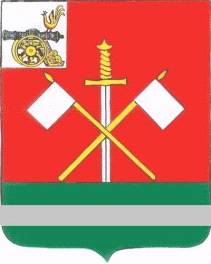 